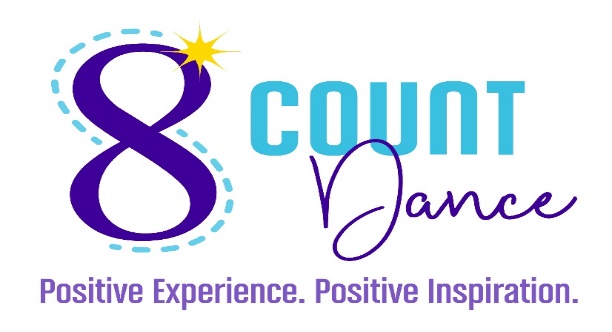 CHEAT SHEET FOR PICTURES/DRESS REHEARSAL/RECITALOFFICE8CD@YAHOO.COM/480-234-3952CLASS/DAY/TIMEBALLET 2 MON 7PM INSTRUCTORMS. ANNANAME OF DANCELUNCH TIMECLASS PICTURES4/22/24 DURING CLASSDRESS REHEARSALJUNE 5TH-5PMRECITALJUNE 8TH-1PMCOSTUMEBLUE/FLOWER DRESSTIGHTSCLASSIC PINK (PROVIDED)SHOE (YOU WILL NEED TO PROVIDE THIS)PINK LEATHER BALLET SHOESHAIRSLICK BACK BALLET BUNADDITIONAL ACCESSORIESADDITIONAL NOTESMAKEUP IS PERSONAL CHOICE